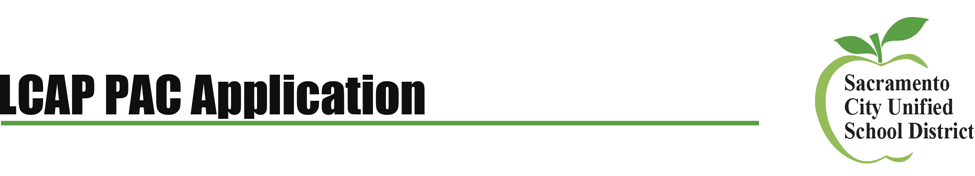 概述從2013-14年度，加州實施了本地控制撥款方案 (LCFF)。LCFF需要製定地方控制問責計劃 (LCAP) ，該計劃描述了學生成就的目標，把學區的支出與這些目標聯繫起來。LCAP流程一個關鍵方面是家長/監護人和學生的參與，提供意見和反饋。什麼是LCAP的家長諮詢委員會 (PAC) ？LCAP的家長諮詢委員會 (PAC) 每月召開會議以獲取信息幫助會員了解學生有什麼需求以及LCAP裡的目標，行動，服務，和支出是如何滿足學生需求。成員為教育委員會和學監提供見識和意見。學區在製定LCAP時必須諮詢所有利益相關者 (老師，校長，其他學校人員，家長和學生) ，但是LCAP的PAC家長諮詢委員會將提供書面評論，並由學區學監做出回應。為什麼要在LCAP家長諮詢委員會裡任職？LCAP家長諮詢委會 (PAC) 是個有價值的家長團體，在學區決策中排在前列。LCAP的PAC成員有機會了解學區預算及其對全區學生提供服務的影響，並特別關注LCFF所服務的學生: 低收入家庭學生，英語學習者，寄養青年，和無固定住所的青年。委員會人口統計資料PAC成員是由教育委會和學監任命。每位董事會成員和學監可以任命兩人 (2) ，總共十六 (16) 名委員會成員。歡迎社區成員和SCUSD工作人員申請，因為PAC成員將反映學區人口統計的信息。教育董事會將努力確保以下所有組別都有自己的代表：家長/照顧人（絕大多數）代表LCFF指定人口群中的學生 (低收入家庭的學生，英語學習者，寄養和無固定住所青年) 以及其他學生團體的人士。申請任職于LCAP家長諮詢委員會所有申請截止日期為2023年8月11日下午的5點。姓名: __________________________________________________________街道地址: ___________________________________________________城市: ______________________________州: _____ 郵遞區號: ___________電話號碼: ______________________電子郵件: _______________________託管人區域 (或學校董事會會員): 	我是個 (選擇所有適用項目):□ 家長或照顧人	□ 前家長或照顧人□ 學生 	□ 工作人員/職位:	□ 社區成員/合作夥伴組織名稱（如適用）:	您學生就讀哪所學校/您代表哪所學校? 	委會為了確保所有學生團的代表組別，我們要求您選擇最能描述您和/或您學生組別的項目。選擇所有符合的項目。低收入家庭的學生	□	西班牙裔/拉丁美洲裔英語學習者	□	亞裔殘疾學生	□	非裔美國人無固定住所的青年	□	白人寄養青年	□	其他 _____________________				□	拒絕聲明請提供有關您服務的歷史信息 (參加學校理事會，參加英語學習者諮詢委會，家長教師協會 (PTA) /家長教師組織 (PTO) ，政治或社區組織，鄰居委會等) 。是什麼令您對該委會任職感到有興趣？你代表誰的聲音？請舉例說明您如何在小組環境中進行協作，包括任何具有挑戰性動態的經驗。請描述您的理解和滿意程度，對該委員會工作的諮詢作用。委員會職責在LCAP家長諮詢委員會PAC中任職，是需要投入大量時間，包括但不限於參加會議和培訓，以及參與社區外展的活動。過多無故缺席將導致成員被替換。請說明您對LCAP委員會以下職責的理解和同意：                     	          		     				       請勾選如果同意我同意及承諾每年至少參加一個晚上。		◻我同意參加半天的入職培訓。		◻我同意至少參加一次學區LCAP的研討會（每次90分鐘/晚上）。		◻我承認我將任期兩年。		◻我同意參加外展機會，以支持從利益相關者社區收集的意見。		◻我同意在整個過程中與委員會其他成員和學區工作人員協作。		◻簽名:	日期: 	所有申請均應於2023年8月11日下午5點之前提交。如果有任何疑問或需要幫助請聯繫LCAP執行董事Krystal Thomas。她的電郵地址是Krystal-Thomas@scusd.edu或撥打電話 (916) 839-0334。 請注意，雖然我們會維護個人身份信息隱私，但問題的答案可能會公開分享。 請將申請通過電子郵件發送至 Krystal-Thomas@scusd.edu或郵寄至：SCUSD Deputy Superintendent’s OfficeBox 723信箱5735 47th Ave.Sacramento, CA 95824. 